Θέμα: «Πρόσκληση εκδήλωσης ενδιαφέροντος από τουριστικά γραφεία για πραγματοποίηση εκδρομής, στα πλαίσια εκπαιδευτικού προγράμματος, στην Νάουσα» Σχετ.: ΥΑ 20883/ΓΔ4/12-02- 2020 (ΦΕΚ 456/Β/13-2-2020)Παρακαλούμε τα τουριστικά γραφεία να μας αποστείλουν (με κλειστό φάκελο ή ηλεκτρονικά mail@3gym-igoum.thesp.sch.gr) μέχρι τη Τρίτη 27-2-2024 και ώρα 10:00 π.μ την προσφορά τους για την μετακίνηση σε τριήμερη εκπαιδευτική εκδρομή της Α΄ τάξης του Σχολείου μας, που θα πραγματοποιηθεί από την Πέμπτη 21 Μαρτίου έως και το Σάββατο 23 Μαρτίου 2024 στην Νάουσα, αφού λάβουν υπόψη τους τα παρακάτω:Για τις μετακινήσεις:Αριθμός μαθητών και συνοδών καθηγητών: σαράντα δύο (42) Λεωφορείο/α με όλες τις ανέσεις και προδιαγραφές ασφαλείας με όσο το δυνατόν μικρή παλαιότητα.Το/τα λεωφορείο/α θα είναι στη διάθεση των μαθητών και συνοδών καθ΄ όλη τη διάρκεια της ημέρας, στις περιηγήσεις-ξεναγήσεις μεταφορές κλπ και στα δείπνα που θα γίνουν εκτός ξενοδοχείου καθώς και σε πιθανές έκτακτες διαδρομές εντός της πόλης.Ασφάλιση ατυχήματος ή ασθένειας 2. Απαραίτητα δικαιολογητικά:Αντίγραφο άδειας κυκλοφορίας οχήματος.Υποχρεωτική Ασφάλιση Ευθύνης Διοργανωτή σύμφωνα με την κείμενη νομοθεσία.   Υπεύθυνη δήλωση του ταξιδιωτικού γραφείου ότι διαθέτει το ειδικό σήμα λειτουργίας, το οποίο να βρίσκεται σε ισχύ και ότι θα τηρηθούν τα ισχύοντα πρωτόκολλα του ΕΟΔΥ για τον Covid 19.Πρόγραμμα της εκδρομής:Επιπλέον δεσμεύσεις:Αν το λεωφορείο σύμφωνα με το παραπάνω πρόγραμμα κινείται πέραν από τα χρονικά όρια που προβλέπει η Νομοθεσία και απαιτείται η ύπαρξη επί πλέον οδηγού ή οχήματος, η ύπαρξή του να αναφέρεται ρητά στην προσφορά. Υπενθυμίζεται ότι σε περίπτωση που για λόγους ανωτέρας βίας ή αιφνίδιας ασθένειας ματαιωθεί η συμμετοχή μαθητών, το ποσό συμμετοχής θα επιστραφεί από το τουριστικό γραφείο. Το σχολείο διατηρεί το δικαίωμα να τροποποιήσει το πρόγραμμα ή να μην πραγματοποιήσει την εκδρομή αν δεν συμπληρωθεί ο απαιτούμενος αριθμός μαθητών ή συνοδών. Η επιτροπή αξιολόγησης, πέραν της τιμής, συνεκτιμά την ποιότητα, την αξιοπιστία του ταξιδιωτικού γραφείου και το εύρος των προσφερομένων παροχών, την ασφάλεια των μετακινήσεων και δεν υποχρεούται να επιλέξει απαραίτητα την προσφορά που μειοδοτεί (ΥΑ 20883/ΓΔ4/12-02- 2020 (ΦΕΚ 456/Β/13-2-2020). Από τη συνολική αξία της εκδρομής το 20% θα παρακρατηθεί σαν εγγύηση ακριβούς εκτέλεσης των όρων της προκήρυξης - συμφωνητικού και θα αποδοθεί μετά την επιστροφή του σχολείου από την εκδρομή, υπό τον όρο ότι τηρήθηκαν εκ μέρους του τουριστικού γραφείου όλες οι δεσμεύσεις που περιλαμβάνονται στο ιδιωτικό συμφωνητικό. Οι οικονομικές προσφορές πρέπει να παραδοθούν σε κλειστό φάκελο ή ηλεκτρονικά στο 3ο Γυμνάσιο Ηγουμενίτσας (mail@3gym-igoum.thesp.sch.gr) το αργότερο μέχρι την ημερομηνία και ώρα που αναγράφεται στο παρόν έγγραφο.Δεν θα γίνει δεκτή καμία προσφορά πέραν της ημερομηνίας και ώρας που αναγράφεται.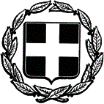 ΕΛΛΗΝΙΚΗ ΔΗΜΟΚΡΑΤΙΑΥΠΟΥΡΓΕΙΟ ΠΑΙΔΕΙΑΣ ΘΡΗΚΕΥΜΑΤΩΝ και ΑΘΛΗΤΙΣΜΟΥ ΠΕΡΙΦΕΡΕΙΑΚΗ ΔΙΕΥΘΥΝΣΗΑ/ΘΜΙΑΣ ΚΑΙ Β/ΘΜΙΑΣ ΕΚΠΑΙΔΕΥΣΗΣ ΗΠΕΙΡΟΥΔ/ΝΣΗ Β/ΘΜΙΑΣ ΕΚΠΑΙΔΕΥΣΗΣ ΘΕΣΠΡΩΤΙΑΣ3o ΓΥΜΝΑΣΙΟ ΗΓΟΥΜΕΝΙΤΣΑΣ-----Tαχ. Δ/νση:	Λαδοχώρι – ΗγουμενίτσαΤ.Κ. – Πόλη:	46100 - ΗγουμενίτσαE-mail: mail@3gym-igoum.thesp.sch.grΤηλέφωνο:  26650 22670 Fax: 26650 21325          Ηγουμενίτσα  23-2-2024               Αριθ. Πρωτ.:94/Φ.23   ΠΡΟΣ:Τουριστικά ΓραφείαΠέμπτη 21 ΜαρτίουΠαρασκευή 22 Μαρτίου Σάββατο 23Μαρτίου08.30 ΑΝΑΧΩΡΗΣΗ ΑΠΟ ΤΟ ΣΧΟΛΕΙΟ10.30 ΣΤΑΣΗ ΣΤΗ ΣΙΑΤΙΣΤΑ, ΠΕΡΙΗΓΗΣΗ ΣΤΗΝ ΠΟΛΗ, ΕΠΙΣΚΕΨΗ ΣΤΗ ΔΗΜΟΣΙΑ ΒΙΒΛΙΟΘΗΚΗ ΣΙΑΤΙΣΤΑΣ ΚΑΙ ΣΤΑ ΑΡΧΟΝΤΙΚΑ ΤΗΣ ΠΟΛΗΣ, ΚΑΦΕΣ ΚΑΙ ΠΡΩΙΝΟ11.30-13.00 ΑΝΑΧΩΡΗΣΗ ΚΑΙ ΑΦΙΞΗ ΣΤΟ ΠΟΛΥΚΕΝΤΡΙΚΟ ΜΟΥΣΕΙΟ ΑΙΓΩΝ-ΕΠΙΣΚΕΨΗ ΣΤΟ ΜΟΥΣΕΙΟ14.00 ΕΠΙΣΚΕΨΗ ΣΤΟ ΜΟΥΣΕΙΟ ΤΩΝ ΒΑΣΙΛΙΚΩΝ ΤΑΦΩΝ ΒΕΡΓΙΝΑΣ (Τα μουσεία βρίσκονται στον  ίδιο οικισμό με απόσταση 3 χιλιομέτρων μεταξύ τους)15.00 ΣΤΑΣΗ ΓΙΑ ΦΑΓΗΤΟ ΣΤΗ ΒΕΡΟΙΑ ΚΑΙ ΠΕΖΗ ΠΕΡΙΗΓΗΣΗ16.00 ΑΝΑΧΩΡΗΣΗ ΓΙΑ ΝΑΟΥΣΑ16.30 ΑΦΙΞΗ ΣΤΟ ΚΠΕ ΝΑΟΥΣΑΣ, ΤΑΚΤΟΠΟΙΗΣΗ ΤΩΝ ΜΑΘΗΤΩΝ ΣΤΟΥΣ ΚΟΙΤΩΝΕΣ ΤΟΥΣ, ΦΑΓΗΤΟ19.00, ΞΕΝΑΓΗΣΗ ΣΤΗΝ ΠΟΛΗ ΤΗΣ ΝΑΟΥΣΑΣ (ΑΡΑΠΙΤΣΑ-ΝΕΡΟΜΥΛΟΣ), ΕΠΙΣΚΕΨΗ ΣΤΟ ΙΣΤΟΡΙΚΟ ΚΑΙ ΛΑΟΓΡΑΦΙΚΟ ΜΟΥΣΕΙΟ ΝΑΟΥΣΑΣ, ΚΑΦΕΣ, ΦΑΓΗΤΟ22.00 ΕΠΙΣΤΡΟΦΗ ΣΤΟ ΚΠΕ09.00 ΠΡΩΙΝΟ10.00-10.40 ΔΙΑΔΡΟΜΗ ΑΠΌ ΝΑΟΥΣΑ ΣΤΗΝ ΕΔΕΣΣΑ11.00 ΕΠΙΣΚΕΨΗ ΣΤΟ ΠΑΡΚΟ ΤΩΝ ΚΑΤΑΡΡΑΚΤΩΝ, ΞΕΝΑΓΗΣΗ ΣΤΟ ΧΩΡΟ12.00 ΠΕΡΙΠΑΤΟΣ ΣΤΟΝ ΠΕΖΟΔΡΟΜΟ ΤΗΣ ΕΔΕΣΣΑΣ13.00 ΕΠΙΣΤΡΟΦΗ ΠΡΟΣ ΝΑΟΥΣΑ, ΕΠΙΣΚΕΨΗ ΣΤΗ ΜΙΕΖΑ (ΣΧΟΛΗ ΑΡΙΣΤΟΤΕΛΗ) ,ΕΠΙΣΤΡΟΦΗ ΣΤΟ ΚΠΕ14.30 ΜΕΣΗΜΕΡΙΑΝΟ17.30 ΕΞΟΔΟΣ, ΧΡΗΣΗ ΤΟΥ ΛΕΩΦΟΡΕΙΟΥ, ΠΕΡΙΗΓΗΣΗ ΣΤΟΥΣ ΙΣΤΟΡΙΚΟΎΣ ΧΩΡΟΥΣ ΤΗΣ ΠΟΛΗΣ ΤΗΣ ΝΑΟΥΣΑΣ ΚΑΦΕΣ Ή ΑΝΑΨΥΚΤΙΚΟ21.30 ΕΠΙΣΤΡΟΦΗ ΣΤΟ ΚΠΕ09.00 ΠΡΩΙΝΟ10.00 ΑΝΑΧΩΡΗΣΗ ΑΠΟ ΤΟ ΚΠΕ 10.30 ΕΠΙΣΚΕΨΗ ΣΤΟ ΒΥΖΑΝΤΙΝΟ ΜΟΥΣΕΙΟ ΒΕΡΟΙΑΣ11.30 ΠΕΡΙΗΓΗΣΗ ΣΤΗΝ ΠΟΛΗ ΤΗΣ ΒΕΡΟΙΑΣ, ΣΤΗΝ ΠΑΛΙΑ ΠΟΛΗ (ΜΠΑΡΜΠΟΥΤΑ-ΒΑΡΟΣΙ), ΣΤΟ ΕΜΠΟΡΙΚΟ ΚΕΝΤΡΟ ( Χρήση του λεωφορείου για τις εντός της πόλης μετακινήσεις)14.00 ΦΑΓΗΤΟ15.00 ΕΠΙΣΚΕΨΗ ΣΤΟ ΒΗΜΑ ΤΟΥ ΑΠΟΣΤΟΛΟΥ ΠΑΥΛΟΥ, ΣΤΗΝ ΠΕΡΙΟΧΗ ΕΛΙΑ ΚΑΙ ΣΤΗΝ ΠΑΛΙΑ ΠΟΛΗ (ΜΠΑΡΜΠΟΥΤΑ-ΒΑΡΟΣΙ) -Χρήση του λεωφορείου για τις εντός της πόλης μετακινήσεις17.00 ΑΝΑΧΩΡΗΣΗ ΓΙΑ ΗΓΟΥΜΕΝΙΤΣΑ21.00 ΑΦΙΞΗ ΣΤΗΝ ΗΓΟΥΜΕΝΙΤΣΑΟ ΔιευθυντήςΙωάννης ΑρβανίτηςΠΕ 01 Θεολόγος